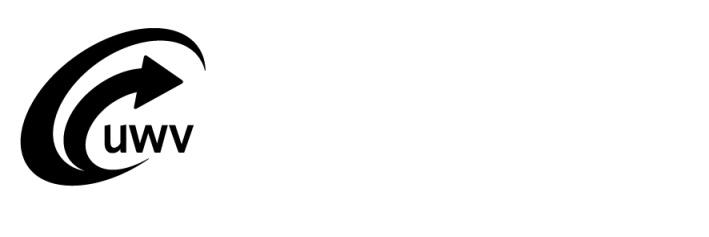 Eindrapportage Modulaire Re-integratiedienstenEindrapportage Modulaire Re-integratiedienstenEindrapportage Modulaire Re-integratiedienstenEindrapportage Modulaire Re-integratiedienstenEindrapportage Modulaire Re-integratiedienstenEindrapportage Modulaire Re-integratiedienstenEindrapportage Modulaire Re-integratiedienstenEindrapportage Modulaire Re-integratiedienstenEindrapportage Modulaire Re-integratiedienstenInkoopkader Re-integratiedienstenInkoopkader Re-integratiedienstenInkoopkader Re-integratiedienstenInkoopkader Re-integratiedienstenInkoopkader Re-integratiedienstenInkoopkader Re-integratiedienstenInkoopkader Re-integratiedienstenInkoopkader Re-integratiedienstenInkoopkader Re-integratiedienstenWaarom dit formulier?
Met dit formulier stelt u de eindrapportage op over de re-integratieactiviteiten die u samen met de klant heeft uitgevoerd.In de eindrapportage verantwoordt u zich voor de uitvoering van de re-integratieactiviteiten. Uit deze rapportage moet blijken of de activiteiten uit het re-integratieplan zijn uitgevoerd en welk resultaat is behaald.Ook bij een voortijdige terugmelding moet u een eindrapportage opstellen.U moet de eindrapportage indienen binnen 14 kalenderdagen na de einddatum van de maximale doorlooptijd of de datum van voortijdige beëindiging van de re-integratiedienst.Waarom dit formulier?
Met dit formulier stelt u de eindrapportage op over de re-integratieactiviteiten die u samen met de klant heeft uitgevoerd.In de eindrapportage verantwoordt u zich voor de uitvoering van de re-integratieactiviteiten. Uit deze rapportage moet blijken of de activiteiten uit het re-integratieplan zijn uitgevoerd en welk resultaat is behaald.Ook bij een voortijdige terugmelding moet u een eindrapportage opstellen.U moet de eindrapportage indienen binnen 14 kalenderdagen na de einddatum van de maximale doorlooptijd of de datum van voortijdige beëindiging van de re-integratiedienst.Waarom dit formulier?
Met dit formulier stelt u de eindrapportage op over de re-integratieactiviteiten die u samen met de klant heeft uitgevoerd.In de eindrapportage verantwoordt u zich voor de uitvoering van de re-integratieactiviteiten. Uit deze rapportage moet blijken of de activiteiten uit het re-integratieplan zijn uitgevoerd en welk resultaat is behaald.Ook bij een voortijdige terugmelding moet u een eindrapportage opstellen.U moet de eindrapportage indienen binnen 14 kalenderdagen na de einddatum van de maximale doorlooptijd of de datum van voortijdige beëindiging van de re-integratiedienst.Waarom dit formulier?
Met dit formulier stelt u de eindrapportage op over de re-integratieactiviteiten die u samen met de klant heeft uitgevoerd.In de eindrapportage verantwoordt u zich voor de uitvoering van de re-integratieactiviteiten. Uit deze rapportage moet blijken of de activiteiten uit het re-integratieplan zijn uitgevoerd en welk resultaat is behaald.Ook bij een voortijdige terugmelding moet u een eindrapportage opstellen.U moet de eindrapportage indienen binnen 14 kalenderdagen na de einddatum van de maximale doorlooptijd of de datum van voortijdige beëindiging van de re-integratiedienst.Waarom dit formulier?
Met dit formulier stelt u de eindrapportage op over de re-integratieactiviteiten die u samen met de klant heeft uitgevoerd.In de eindrapportage verantwoordt u zich voor de uitvoering van de re-integratieactiviteiten. Uit deze rapportage moet blijken of de activiteiten uit het re-integratieplan zijn uitgevoerd en welk resultaat is behaald.Ook bij een voortijdige terugmelding moet u een eindrapportage opstellen.U moet de eindrapportage indienen binnen 14 kalenderdagen na de einddatum van de maximale doorlooptijd of de datum van voortijdige beëindiging van de re-integratiedienst.Waarom dit formulier?
Met dit formulier stelt u de eindrapportage op over de re-integratieactiviteiten die u samen met de klant heeft uitgevoerd.In de eindrapportage verantwoordt u zich voor de uitvoering van de re-integratieactiviteiten. Uit deze rapportage moet blijken of de activiteiten uit het re-integratieplan zijn uitgevoerd en welk resultaat is behaald.Ook bij een voortijdige terugmelding moet u een eindrapportage opstellen.U moet de eindrapportage indienen binnen 14 kalenderdagen na de einddatum van de maximale doorlooptijd of de datum van voortijdige beëindiging van de re-integratiedienst.Waarom dit formulier?
Met dit formulier stelt u de eindrapportage op over de re-integratieactiviteiten die u samen met de klant heeft uitgevoerd.In de eindrapportage verantwoordt u zich voor de uitvoering van de re-integratieactiviteiten. Uit deze rapportage moet blijken of de activiteiten uit het re-integratieplan zijn uitgevoerd en welk resultaat is behaald.Ook bij een voortijdige terugmelding moet u een eindrapportage opstellen.U moet de eindrapportage indienen binnen 14 kalenderdagen na de einddatum van de maximale doorlooptijd of de datum van voortijdige beëindiging van de re-integratiedienst.Waarom dit formulier?
Met dit formulier stelt u de eindrapportage op over de re-integratieactiviteiten die u samen met de klant heeft uitgevoerd.In de eindrapportage verantwoordt u zich voor de uitvoering van de re-integratieactiviteiten. Uit deze rapportage moet blijken of de activiteiten uit het re-integratieplan zijn uitgevoerd en welk resultaat is behaald.Ook bij een voortijdige terugmelding moet u een eindrapportage opstellen.U moet de eindrapportage indienen binnen 14 kalenderdagen na de einddatum van de maximale doorlooptijd of de datum van voortijdige beëindiging van de re-integratiedienst.Waarom dit formulier?
Met dit formulier stelt u de eindrapportage op over de re-integratieactiviteiten die u samen met de klant heeft uitgevoerd.In de eindrapportage verantwoordt u zich voor de uitvoering van de re-integratieactiviteiten. Uit deze rapportage moet blijken of de activiteiten uit het re-integratieplan zijn uitgevoerd en welk resultaat is behaald.Ook bij een voortijdige terugmelding moet u een eindrapportage opstellen.U moet de eindrapportage indienen binnen 14 kalenderdagen na de einddatum van de maximale doorlooptijd of de datum van voortijdige beëindiging van de re-integratiedienst.Waarom dit formulier?
Met dit formulier stelt u de eindrapportage op over de re-integratieactiviteiten die u samen met de klant heeft uitgevoerd.In de eindrapportage verantwoordt u zich voor de uitvoering van de re-integratieactiviteiten. Uit deze rapportage moet blijken of de activiteiten uit het re-integratieplan zijn uitgevoerd en welk resultaat is behaald.Ook bij een voortijdige terugmelding moet u een eindrapportage opstellen.U moet de eindrapportage indienen binnen 14 kalenderdagen na de einddatum van de maximale doorlooptijd of de datum van voortijdige beëindiging van de re-integratiedienst.Waarom dit formulier?
Met dit formulier stelt u de eindrapportage op over de re-integratieactiviteiten die u samen met de klant heeft uitgevoerd.In de eindrapportage verantwoordt u zich voor de uitvoering van de re-integratieactiviteiten. Uit deze rapportage moet blijken of de activiteiten uit het re-integratieplan zijn uitgevoerd en welk resultaat is behaald.Ook bij een voortijdige terugmelding moet u een eindrapportage opstellen.U moet de eindrapportage indienen binnen 14 kalenderdagen na de einddatum van de maximale doorlooptijd of de datum van voortijdige beëindiging van de re-integratiedienst.Opsturen Stuur de eindrapportage met voorblad naar:UWVPostbus 572001040 BC AMSTERDAMAls u de eindrapportage heeft opgestuurdAls u de eindrapportage heeft opgestuurd, bekijken wij of deze akkoord is. Hierover sturen wij u een bericht. Meer informatieDe klant vindt meer informatie op uwv.nl. Hij kan ook bellen met UWV Telefoon Werknemers via 088 - 898 92 94 (lokaal tarief - telefoonkosten zijn afhankelijk van de telefoonaanbieder). Als u als re-integratiebedrijf vragen heeft, kunt u contact opnemen met UWV Telefoon Zakelijk via 088 - 898 20 10 (lokaal tarief – belkosten zijn afhankelijk van uw telefoonaanbieder).Opsturen Stuur de eindrapportage met voorblad naar:UWVPostbus 572001040 BC AMSTERDAMAls u de eindrapportage heeft opgestuurdAls u de eindrapportage heeft opgestuurd, bekijken wij of deze akkoord is. Hierover sturen wij u een bericht. Meer informatieDe klant vindt meer informatie op uwv.nl. Hij kan ook bellen met UWV Telefoon Werknemers via 088 - 898 92 94 (lokaal tarief - telefoonkosten zijn afhankelijk van de telefoonaanbieder). Als u als re-integratiebedrijf vragen heeft, kunt u contact opnemen met UWV Telefoon Zakelijk via 088 - 898 20 10 (lokaal tarief – belkosten zijn afhankelijk van uw telefoonaanbieder).Opsturen Stuur de eindrapportage met voorblad naar:UWVPostbus 572001040 BC AMSTERDAMAls u de eindrapportage heeft opgestuurdAls u de eindrapportage heeft opgestuurd, bekijken wij of deze akkoord is. Hierover sturen wij u een bericht. Meer informatieDe klant vindt meer informatie op uwv.nl. Hij kan ook bellen met UWV Telefoon Werknemers via 088 - 898 92 94 (lokaal tarief - telefoonkosten zijn afhankelijk van de telefoonaanbieder). Als u als re-integratiebedrijf vragen heeft, kunt u contact opnemen met UWV Telefoon Zakelijk via 088 - 898 20 10 (lokaal tarief – belkosten zijn afhankelijk van uw telefoonaanbieder).Opsturen Stuur de eindrapportage met voorblad naar:UWVPostbus 572001040 BC AMSTERDAMAls u de eindrapportage heeft opgestuurdAls u de eindrapportage heeft opgestuurd, bekijken wij of deze akkoord is. Hierover sturen wij u een bericht. Meer informatieDe klant vindt meer informatie op uwv.nl. Hij kan ook bellen met UWV Telefoon Werknemers via 088 - 898 92 94 (lokaal tarief - telefoonkosten zijn afhankelijk van de telefoonaanbieder). Als u als re-integratiebedrijf vragen heeft, kunt u contact opnemen met UWV Telefoon Zakelijk via 088 - 898 20 10 (lokaal tarief – belkosten zijn afhankelijk van uw telefoonaanbieder).Opsturen Stuur de eindrapportage met voorblad naar:UWVPostbus 572001040 BC AMSTERDAMAls u de eindrapportage heeft opgestuurdAls u de eindrapportage heeft opgestuurd, bekijken wij of deze akkoord is. Hierover sturen wij u een bericht. Meer informatieDe klant vindt meer informatie op uwv.nl. Hij kan ook bellen met UWV Telefoon Werknemers via 088 - 898 92 94 (lokaal tarief - telefoonkosten zijn afhankelijk van de telefoonaanbieder). Als u als re-integratiebedrijf vragen heeft, kunt u contact opnemen met UWV Telefoon Zakelijk via 088 - 898 20 10 (lokaal tarief – belkosten zijn afhankelijk van uw telefoonaanbieder).9911Gegevens klantGegevens klantGegevens klantGegevens klantGegevens klantGegevens klantGegevens klantGegevens klantGebruikt de klant de achternaam van de partner? Vul dan ook de geboortenaam in.Gebruikt de klant de achternaam van de partner? Vul dan ook de geboortenaam in.Gebruikt de klant de achternaam van de partner? Vul dan ook de geboortenaam in.Gebruikt de klant de achternaam van de partner? Vul dan ook de geboortenaam in.Gebruikt de klant de achternaam van de partner? Vul dan ook de geboortenaam in.Gebruikt de klant de achternaam van de partner? Vul dan ook de geboortenaam in.Gebruikt de klant de achternaam van de partner? Vul dan ook de geboortenaam in.Gebruikt de klant de achternaam van de partner? Vul dan ook de geboortenaam in.1.11.1Voorletters en achternaamVoorletters en achternaamVoorletters en achternaamVoorletters en achternaamVoorletters en achternaamVoorletters en achternaam1.2 1.2 BurgerservicenummerBurgerservicenummerBurgerservicenummerBurgerservicenummerBurgerservicenummerBurgerservicenummer222Gegevens UWVGegevens UWVGegevens UWVGegevens UWVGegevens UWVGegevens UWVGegevens UWVGegevens UWV2.12.1Naam contactpersoon UWVNaam contactpersoon UWVNaam contactpersoon UWVNaam contactpersoon UWVNaam contactpersoon UWVNaam contactpersoon UWV333Gegevens re-integratiebedrijfGegevens re-integratiebedrijfGegevens re-integratiebedrijfGegevens re-integratiebedrijfGegevens re-integratiebedrijfGegevens re-integratiebedrijfGegevens re-integratiebedrijfGegevens re-integratiebedrijf3.13.1Naam organisatieNaam organisatieNaam organisatieNaam organisatieNaam organisatieNaam organisatie3.23.2Naam contactpersoonNaam contactpersoonNaam contactpersoonNaam contactpersoonNaam contactpersoonNaam contactpersoon3.33.3Functie contactpersoonFunctie contactpersoonFunctie contactpersoonFunctie contactpersoonFunctie contactpersoonFunctie contactpersoon3.43.4Telefoonnummer contactpersoonTelefoonnummer contactpersoonTelefoonnummer contactpersoonTelefoonnummer contactpersoonTelefoonnummer contactpersoonTelefoonnummer contactpersoon3.53.5E-mailadres contactpersoonE-mailadres contactpersoonE-mailadres contactpersoonE-mailadres contactpersoonE-mailadres contactpersoonE-mailadres contactpersoon444Aanleiding voor de eindrapportageAanleiding voor de eindrapportageAanleiding voor de eindrapportageAanleiding voor de eindrapportageAanleiding voor de eindrapportageAanleiding voor de eindrapportageAanleiding voor de eindrapportageAanleiding voor de eindrapportage4.14.1Wat is het ordernummer?Wat is het ordernummer?Wat is het ordernummer?Wat is het ordernummer?Wat is het ordernummer?Wat is het ordernummer?4.24.2Wat is de eindsituatie?Wat is de eindsituatie?Wat is de eindsituatie?Wat is de eindsituatie?Wat is de eindsituatie?Wat is de eindsituatie? Re-integratiedienst is volledig doorlopen Ga verder met vraag 5.1 Voortijdige terugmelding Re-integratiedienst is volledig doorlopen Ga verder met vraag 5.1 Voortijdige terugmelding Re-integratiedienst is volledig doorlopen Ga verder met vraag 5.1 Voortijdige terugmelding Re-integratiedienst is volledig doorlopen Ga verder met vraag 5.1 Voortijdige terugmelding Re-integratiedienst is volledig doorlopen Ga verder met vraag 5.1 Voortijdige terugmelding Re-integratiedienst is volledig doorlopen Ga verder met vraag 5.1 Voortijdige terugmelding Re-integratiedienst is volledig doorlopen Ga verder met vraag 5.1 Voortijdige terugmelding Re-integratiedienst is volledig doorlopen Ga verder met vraag 5.1 Voortijdige terugmelding4.34.3Wat is de reden van de voortijdige terugmelding?Wat is de reden van de voortijdige terugmelding?Wat is de reden van de voortijdige terugmelding?Wat is de reden van de voortijdige terugmelding?Wat is de reden van de voortijdige terugmelding?Wat is de reden van de voortijdige terugmelding?Kruis aan wat van toepassing is. Ziekte langer dan 4 weken (klant met Ziektewet-uitkering) Ziekte langer dan 13 weken (klant met een arbeidsongeschiktheidsuitkering) Verhuizing van de klant Overlijden van de klant Bezwaar of beroep tegen het werkplan, Plan van Aanpak of re-integratieplan Anders, namelijkKruis aan wat van toepassing is. Ziekte langer dan 4 weken (klant met Ziektewet-uitkering) Ziekte langer dan 13 weken (klant met een arbeidsongeschiktheidsuitkering) Verhuizing van de klant Overlijden van de klant Bezwaar of beroep tegen het werkplan, Plan van Aanpak of re-integratieplan Anders, namelijkKruis aan wat van toepassing is. Ziekte langer dan 4 weken (klant met Ziektewet-uitkering) Ziekte langer dan 13 weken (klant met een arbeidsongeschiktheidsuitkering) Verhuizing van de klant Overlijden van de klant Bezwaar of beroep tegen het werkplan, Plan van Aanpak of re-integratieplan Anders, namelijkKruis aan wat van toepassing is. Ziekte langer dan 4 weken (klant met Ziektewet-uitkering) Ziekte langer dan 13 weken (klant met een arbeidsongeschiktheidsuitkering) Verhuizing van de klant Overlijden van de klant Bezwaar of beroep tegen het werkplan, Plan van Aanpak of re-integratieplan Anders, namelijkKruis aan wat van toepassing is. Ziekte langer dan 4 weken (klant met Ziektewet-uitkering) Ziekte langer dan 13 weken (klant met een arbeidsongeschiktheidsuitkering) Verhuizing van de klant Overlijden van de klant Bezwaar of beroep tegen het werkplan, Plan van Aanpak of re-integratieplan Anders, namelijkKruis aan wat van toepassing is. Ziekte langer dan 4 weken (klant met Ziektewet-uitkering) Ziekte langer dan 13 weken (klant met een arbeidsongeschiktheidsuitkering) Verhuizing van de klant Overlijden van de klant Bezwaar of beroep tegen het werkplan, Plan van Aanpak of re-integratieplan Anders, namelijkKruis aan wat van toepassing is. Ziekte langer dan 4 weken (klant met Ziektewet-uitkering) Ziekte langer dan 13 weken (klant met een arbeidsongeschiktheidsuitkering) Verhuizing van de klant Overlijden van de klant Bezwaar of beroep tegen het werkplan, Plan van Aanpak of re-integratieplan Anders, namelijkKruis aan wat van toepassing is. Ziekte langer dan 4 weken (klant met Ziektewet-uitkering) Ziekte langer dan 13 weken (klant met een arbeidsongeschiktheidsuitkering) Verhuizing van de klant Overlijden van de klant Bezwaar of beroep tegen het werkplan, Plan van Aanpak of re-integratieplan Anders, namelijk4.34.3Wat is de reden van de voortijdige terugmelding?Wat is de reden van de voortijdige terugmelding?Wat is de reden van de voortijdige terugmelding?Wat is de reden van de voortijdige terugmelding?Wat is de reden van de voortijdige terugmelding?Wat is de reden van de voortijdige terugmelding?4.44.4Geef een toelichting op de reden van de voortijdige terugmelding.Geef een toelichting op de reden van de voortijdige terugmelding.Geef een toelichting op de reden van de voortijdige terugmelding.Geef een toelichting op de reden van de voortijdige terugmelding.Geef een toelichting op de reden van de voortijdige terugmelding.Geef een toelichting op de reden van de voortijdige terugmelding.4.54.5Een voortijdige terugmelding moet altijd vooraf worden besproken met de klant en met UWV. Met wie bij UWV heeft u dit besproken?Een voortijdige terugmelding moet altijd vooraf worden besproken met de klant en met UWV. Met wie bij UWV heeft u dit besproken?Een voortijdige terugmelding moet altijd vooraf worden besproken met de klant en met UWV. Met wie bij UWV heeft u dit besproken?Een voortijdige terugmelding moet altijd vooraf worden besproken met de klant en met UWV. Met wie bij UWV heeft u dit besproken?Een voortijdige terugmelding moet altijd vooraf worden besproken met de klant en met UWV. Met wie bij UWV heeft u dit besproken?Een voortijdige terugmelding moet altijd vooraf worden besproken met de klant en met UWV. Met wie bij UWV heeft u dit besproken?555Beëindiging re-integratiedienstBeëindiging re-integratiedienstBeëindiging re-integratiedienstBeëindiging re-integratiedienstBeëindiging re-integratiedienstBeëindiging re-integratiedienstBeëindiging re-integratiedienstBeëindiging re-integratiedienst5.15.1Welke re-integratiedienst heeft u voor de klant uitgevoerd?Welke re-integratiedienst heeft u voor de klant uitgevoerd?Welke re-integratiedienst heeft u voor de klant uitgevoerd?Welke re-integratiedienst heeft u voor de klant uitgevoerd?Welke re-integratiedienst heeft u voor de klant uitgevoerd?Welke re-integratiedienst heeft u voor de klant uitgevoerd? Participatie interventie Bevorderen maatschappelijke deelname Begeleiding bij scholing Participatie interventie Bevorderen maatschappelijke deelname Begeleiding bij scholing Participatie interventie Bevorderen maatschappelijke deelname Begeleiding bij scholing Participatie interventie Bevorderen maatschappelijke deelname Begeleiding bij scholing Participatie interventie Bevorderen maatschappelijke deelname Begeleiding bij scholing Participatie interventie Bevorderen maatschappelijke deelname Begeleiding bij scholing Participatie interventie Bevorderen maatschappelijke deelname Begeleiding bij scholing Participatie interventie Bevorderen maatschappelijke deelname Begeleiding bij scholing5.25.2Welke activiteiten heeft u ingezet en hoeveel begeleidingsuren heeft u daar aan besteed?Welke activiteiten heeft u ingezet en hoeveel begeleidingsuren heeft u daar aan besteed?Welke activiteiten heeft u ingezet en hoeveel begeleidingsuren heeft u daar aan besteed?Welke activiteiten heeft u ingezet en hoeveel begeleidingsuren heeft u daar aan besteed?Welke activiteiten heeft u ingezet en hoeveel begeleidingsuren heeft u daar aan besteed?Welke activiteiten heeft u ingezet en hoeveel begeleidingsuren heeft u daar aan besteed?Heeft u hieronder niet genoeg ruimte? Ga dan verder op een bijlage. Vermeld daarop de naam van uw organisatie, het burgerservicenummer van de klant en het ordernummer.Heeft u hieronder niet genoeg ruimte? Ga dan verder op een bijlage. Vermeld daarop de naam van uw organisatie, het burgerservicenummer van de klant en het ordernummer.Heeft u hieronder niet genoeg ruimte? Ga dan verder op een bijlage. Vermeld daarop de naam van uw organisatie, het burgerservicenummer van de klant en het ordernummer.Heeft u hieronder niet genoeg ruimte? Ga dan verder op een bijlage. Vermeld daarop de naam van uw organisatie, het burgerservicenummer van de klant en het ordernummer.Heeft u hieronder niet genoeg ruimte? Ga dan verder op een bijlage. Vermeld daarop de naam van uw organisatie, het burgerservicenummer van de klant en het ordernummer.Heeft u hieronder niet genoeg ruimte? Ga dan verder op een bijlage. Vermeld daarop de naam van uw organisatie, het burgerservicenummer van de klant en het ordernummer.Heeft u hieronder niet genoeg ruimte? Ga dan verder op een bijlage. Vermeld daarop de naam van uw organisatie, het burgerservicenummer van de klant en het ordernummer.Heeft u hieronder niet genoeg ruimte? Ga dan verder op een bijlage. Vermeld daarop de naam van uw organisatie, het burgerservicenummer van de klant en het ordernummer.Heeft u hieronder niet genoeg ruimte? Ga dan verder op een bijlage. Vermeld daarop de naam van uw organisatie, het burgerservicenummer van de klant en het ordernummer.Uitgevoerde re-integratieactiviteitUitgevoerde re-integratieactiviteitUitgevoerde re-integratieactiviteitUitgevoerde re-integratieactiviteitUitgevoerde re-integratieactiviteitUitgevoerde re-integratieactiviteitUitgevoerde re-integratieactiviteitUitgevoerde re-integratieactiviteitUitgevoerde re-integratieactiviteitUitgevoerde re-integratieactiviteitUitgevoerde re-integratieactiviteitUitgevoerde re-integratieactiviteitUitgevoerde re-integratieactiviteitUitgevoerde re-integratieactiviteitAantal ingezette begeleidingsurenAantal ingezette begeleidingsurenTotaal aantal begeleidingsurenTotaal aantal begeleidingsurenTotaal aantal begeleidingsurenTotaal aantal begeleidingsurenTotaal aantal begeleidingsurenTotaal aantal begeleidingsurenTotaal aantal begeleidingsurenTotaal aantal begeleidingsurenTotaal aantal begeleidingsurenTotaal aantal begeleidingsurenTotaal aantal begeleidingsurenTotaal aantal begeleidingsurenTotaal aantal begeleidingsurenTotaal aantal begeleidingsuren5.35.3Welke vorderingen heeft de klant gemaakt?Welke vorderingen heeft de klant gemaakt?Welke vorderingen heeft de klant gemaakt?Welke vorderingen heeft de klant gemaakt?Welke vorderingen heeft de klant gemaakt?Welke vorderingen heeft de klant gemaakt?Beschrijf per activiteit wat het resultaat is.Beschrijf per activiteit wat het resultaat is.Beschrijf per activiteit wat het resultaat is.Beschrijf per activiteit wat het resultaat is.Beschrijf per activiteit wat het resultaat is.Beschrijf per activiteit wat het resultaat is.Beschrijf per activiteit wat het resultaat is.Beschrijf per activiteit wat het resultaat is.5.35.3Welke vorderingen heeft de klant gemaakt?Welke vorderingen heeft de klant gemaakt?Welke vorderingen heeft de klant gemaakt?Welke vorderingen heeft de klant gemaakt?Welke vorderingen heeft de klant gemaakt?Welke vorderingen heeft de klant gemaakt?5.35.3Welke vorderingen heeft de klant gemaakt?Welke vorderingen heeft de klant gemaakt?Welke vorderingen heeft de klant gemaakt?Welke vorderingen heeft de klant gemaakt?Welke vorderingen heeft de klant gemaakt?Welke vorderingen heeft de klant gemaakt?5.45.4Wat is het bereikte resultaat?Wat is het bereikte resultaat?Wat is het bereikte resultaat?Wat is het bereikte resultaat?Wat is het bereikte resultaat?Wat is het bereikte resultaat? De re-integratiedienst is succesvol afgerond De re-integratiedienst is niet succesvol afgerond  De re-integratiedienst is succesvol afgerond De re-integratiedienst is niet succesvol afgerond  De re-integratiedienst is succesvol afgerond De re-integratiedienst is niet succesvol afgerond  De re-integratiedienst is succesvol afgerond De re-integratiedienst is niet succesvol afgerond  De re-integratiedienst is succesvol afgerond De re-integratiedienst is niet succesvol afgerond  De re-integratiedienst is succesvol afgerond De re-integratiedienst is niet succesvol afgerond  De re-integratiedienst is succesvol afgerond De re-integratiedienst is niet succesvol afgerond  De re-integratiedienst is succesvol afgerond De re-integratiedienst is niet succesvol afgerond 5.55.5Waaruit blijkt het behaalde resultaat?Waaruit blijkt het behaalde resultaat?Waaruit blijkt het behaalde resultaat?Waaruit blijkt het behaalde resultaat?Waaruit blijkt het behaalde resultaat?Waaruit blijkt het behaalde resultaat?6666VervolgadviesVervolgadviesVervolgadviesVervolgadviesVervolgadviesVervolgadviesVervolgadviesVervolgadvies6.16.1Wat is uw vervolgadvies en welke bemiddeling en/of begeleiding heeft de klant nog nodig?Wat is uw vervolgadvies en welke bemiddeling en/of begeleiding heeft de klant nog nodig?Wat is uw vervolgadvies en welke bemiddeling en/of begeleiding heeft de klant nog nodig?Wat is uw vervolgadvies en welke bemiddeling en/of begeleiding heeft de klant nog nodig?Wat is uw vervolgadvies en welke bemiddeling en/of begeleiding heeft de klant nog nodig?Wat is uw vervolgadvies en welke bemiddeling en/of begeleiding heeft de klant nog nodig?Kruis aan wat van toepassing is. De klant is zelf in staat om werk te zoeken De re-integratiedienst ‘Naar werk’ kan worden ingezet De klant kan door UWV naar werk worden begeleid De klant heeft eerst scholing nodig De klant kan niet verder naar werk worden begeleid De re-integatiedienst ‘Werkfit maken’ kan worden ingezetKruis aan wat van toepassing is. De klant is zelf in staat om werk te zoeken De re-integratiedienst ‘Naar werk’ kan worden ingezet De klant kan door UWV naar werk worden begeleid De klant heeft eerst scholing nodig De klant kan niet verder naar werk worden begeleid De re-integatiedienst ‘Werkfit maken’ kan worden ingezetKruis aan wat van toepassing is. De klant is zelf in staat om werk te zoeken De re-integratiedienst ‘Naar werk’ kan worden ingezet De klant kan door UWV naar werk worden begeleid De klant heeft eerst scholing nodig De klant kan niet verder naar werk worden begeleid De re-integatiedienst ‘Werkfit maken’ kan worden ingezetKruis aan wat van toepassing is. De klant is zelf in staat om werk te zoeken De re-integratiedienst ‘Naar werk’ kan worden ingezet De klant kan door UWV naar werk worden begeleid De klant heeft eerst scholing nodig De klant kan niet verder naar werk worden begeleid De re-integatiedienst ‘Werkfit maken’ kan worden ingezetKruis aan wat van toepassing is. De klant is zelf in staat om werk te zoeken De re-integratiedienst ‘Naar werk’ kan worden ingezet De klant kan door UWV naar werk worden begeleid De klant heeft eerst scholing nodig De klant kan niet verder naar werk worden begeleid De re-integatiedienst ‘Werkfit maken’ kan worden ingezetKruis aan wat van toepassing is. De klant is zelf in staat om werk te zoeken De re-integratiedienst ‘Naar werk’ kan worden ingezet De klant kan door UWV naar werk worden begeleid De klant heeft eerst scholing nodig De klant kan niet verder naar werk worden begeleid De re-integatiedienst ‘Werkfit maken’ kan worden ingezetKruis aan wat van toepassing is. De klant is zelf in staat om werk te zoeken De re-integratiedienst ‘Naar werk’ kan worden ingezet De klant kan door UWV naar werk worden begeleid De klant heeft eerst scholing nodig De klant kan niet verder naar werk worden begeleid De re-integatiedienst ‘Werkfit maken’ kan worden ingezetKruis aan wat van toepassing is. De klant is zelf in staat om werk te zoeken De re-integratiedienst ‘Naar werk’ kan worden ingezet De klant kan door UWV naar werk worden begeleid De klant heeft eerst scholing nodig De klant kan niet verder naar werk worden begeleid De re-integatiedienst ‘Werkfit maken’ kan worden ingezet6.16.1Wat is uw vervolgadvies en welke bemiddeling en/of begeleiding heeft de klant nog nodig?Wat is uw vervolgadvies en welke bemiddeling en/of begeleiding heeft de klant nog nodig?Wat is uw vervolgadvies en welke bemiddeling en/of begeleiding heeft de klant nog nodig?Wat is uw vervolgadvies en welke bemiddeling en/of begeleiding heeft de klant nog nodig?Wat is uw vervolgadvies en welke bemiddeling en/of begeleiding heeft de klant nog nodig?Wat is uw vervolgadvies en welke bemiddeling en/of begeleiding heeft de klant nog nodig? Anders, namelijk Anders, namelijk Anders, namelijk Anders, namelijk Anders, namelijk Anders, namelijk Anders, namelijk Anders, namelijk6.16.1Wat is uw vervolgadvies en welke bemiddeling en/of begeleiding heeft de klant nog nodig?Wat is uw vervolgadvies en welke bemiddeling en/of begeleiding heeft de klant nog nodig?Wat is uw vervolgadvies en welke bemiddeling en/of begeleiding heeft de klant nog nodig?Wat is uw vervolgadvies en welke bemiddeling en/of begeleiding heeft de klant nog nodig?Wat is uw vervolgadvies en welke bemiddeling en/of begeleiding heeft de klant nog nodig?Wat is uw vervolgadvies en welke bemiddeling en/of begeleiding heeft de klant nog nodig?6.26.2Geef een toelichting op uw adviesGeef een toelichting op uw adviesGeef een toelichting op uw adviesGeef een toelichting op uw adviesGeef een toelichting op uw adviesGeef een toelichting op uw advies6.36.3Wat vindt de klant van dit advies?Wat vindt de klant van dit advies?Wat vindt de klant van dit advies?Wat vindt de klant van dit advies?Wat vindt de klant van dit advies?Wat vindt de klant van dit advies?777Oordeel klantOordeel klantOordeel klantOordeel klantOordeel klantOordeel klantOordeel klantOordeel klantOordeel klantOordeel klant7.17.1Hoe heeft de klant de door u ingezette re-integratieactiviteiten ervaren?Hoe heeft de klant de door u ingezette re-integratieactiviteiten ervaren?Hoe heeft de klant de door u ingezette re-integratieactiviteiten ervaren?Hoe heeft de klant de door u ingezette re-integratieactiviteiten ervaren?Hoe heeft de klant de door u ingezette re-integratieactiviteiten ervaren?7.27.2Wat vindt de klant van het bereikte resultaat en het vervolg?Wat vindt de klant van het bereikte resultaat en het vervolg?Wat vindt de klant van het bereikte resultaat en het vervolg?Wat vindt de klant van het bereikte resultaat en het vervolg?Wat vindt de klant van het bereikte resultaat en het vervolg?7.37.3Is de klant akkoord met het aantal door u ingezette en verantwoorde begeleidingsuren?Is de klant akkoord met het aantal door u ingezette en verantwoorde begeleidingsuren?Is de klant akkoord met het aantal door u ingezette en verantwoorde begeleidingsuren?Is de klant akkoord met het aantal door u ingezette en verantwoorde begeleidingsuren?Is de klant akkoord met het aantal door u ingezette en verantwoorde begeleidingsuren? Ja Ja Ja Ja Ja Ja Ja Ja Ja Ja Ja7.37.3Is de klant akkoord met het aantal door u ingezette en verantwoorde begeleidingsuren?Is de klant akkoord met het aantal door u ingezette en verantwoorde begeleidingsuren?Is de klant akkoord met het aantal door u ingezette en verantwoorde begeleidingsuren?Is de klant akkoord met het aantal door u ingezette en verantwoorde begeleidingsuren?Is de klant akkoord met het aantal door u ingezette en verantwoorde begeleidingsuren? Nee Toelichting Nee Toelichting Nee ToelichtingGa verder met de ondertekeningGa verder met de ondertekeningGa verder met de ondertekeningGa verder met de ondertekeningGa verder met de ondertekeningGa verder met de ondertekeningGa verder met de ondertekeningGa verder met de ondertekeningGa verder met de ondertekeningGa verder met de ondertekeningGa verder met de ondertekening88OndertekeningOndertekeningOndertekeningContactpersoon re-integratiebedrijfContactpersoon re-integratiebedrijfContactpersoon re-integratiebedrijfNaamNaamNaamDatum en handtekeningDatum en handtekeningDatum en handtekeningDatum en handtekeningDatum en handtekeningDatum en handtekeningKlantKlantKlantNaamNaamNaamDatum en handtekeningDatum en handtekeningDatum en handtekeningDatum en handtekeningDatum en handtekeningDatum en handtekening